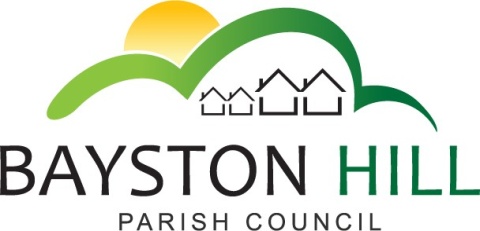 		 		 ‘protecting and improving the quality of life					              for all Bayston Hill residents’Clerk/RFO to the Council: Caroline HigginsChairman: Cllr Fred JonesParish Office  Lyth Hill Road                                                                            Bayston Hill                                                                            Shrewsbury                                                                                               Telephone/Fax: 01743 874651E-mail: baystonhillpc@hotmail.com                                     						   www.baystonhillparishcouncil.org.ukDear Councillor,You are summoned to attend a meeting of the Full Council on Monday 5 September 2016 at 7.30 p.m. in the Memorial Hall.Caroline HigginsCaroline Higgins						           26 August 2016Clerk to the Council A G E N D AFC99.16	TO RECEIVE APOLOGIES AND REASONS FOR ABSENCEFC100.16	DISCLOSABLE PECUNIARY INTEREST - Disclosure of any disclosable pecuniary interest in a matter to be discussed at the meeting and which is not included in the register of interests.  Members are reminded that they are required to leave the room during the discussion and voting on matters in which they have a disclosable pecuniary interest, whether or not the interest is entered in the register of members’ interests maintained by the Monitoring Officer.FC101.16	PUBLIC SPEAKING/QUESTIONS AT COUNCIL MEETINGS - To allow members of the public the opportunity to speak on an item listed on the Agenda up to a maximum of 3 minutes.FC102.16	MINUTES - To approve and sign the minutes of the Full Council meeting held on Wednesday 27 July 2016.FC103.16	MATTERS ARISING - Any matters arising from the minutes of the Full Council meeting held on Wednesday 27 July 2016.FC104.16	CHAIR’S REPORT FC105.16	CLERK’S REPORTFC106.16	TO APPROVE AND SIGN ALL PAYMENTS (INCLUDING RETROSPECTIVE PAYMENTS MADE IN AUGUST) – to follow.FC107.16 	OAKLANDS / GLEBELANDS UPDATE – To note any progress. FC108.16	DEVOLUTION OF SERVICES – The Library. Lyth Hill Country Park.To review the resource pack and identify fundraising opportunities that might support the threatened services (Attached)To approve the draft consultation article and questionnaire for inclusion in October Villager (Attached)FC109.16	REVIEW OF OPTIONS FOR LONG MEADOW PLAY PARK TOILETS – To receive an update from Cllr Keel and Cllr Mrs Lewis.FC110.16	RENEWAL OF STREET LIGHTING CONTRACT – To authorise the renewal of the annual contract with Shropshire Council - to follow.FC111.16	COMMUNITY LED PLAN REVIEW To receive an update from Cllr Mrs Lewis.FC112.16	STANDING ORDERS – A revised draft is attached for comments and approval at the Annual Meeting in May 2017.FC113.16	TRAINING – To authorise VAT training for the Clerk on 14 September 2016 (SALC Training - £22.00)To authorise the Vice Chairman to attend Chairmanship Skills Part 2 Training on 7 September 2016, should he wish to attend (7:30pm at the Shirehall) (SALC training - £22.00)To authorise the Clerk to attend a COSHH training course at Cleobury Country Centre on 18 October 2016 (£65.00)To authorise the Clerk to attend Fire Marshall Training at Cleobury Country Centre on 19 October 2016 (£65.00)To identify any additional training required and authorise members to attend (See SALC Training & Events Programme, attached)FC114.16	SHROPSHIRE HOUSING GROUP - To consider sending a delegate to the Shropshire Housing Group Stakeholder Event on 8 September 2016.Fc115.16	DATE OF PERSONNEL COMMITTEE – To consider changing the date of the next Personnel Committee due to take place on Monday 19 September.FC115.16	EXCLUSION OF THE PRESS AND PUBLIC - To pass a resolution to exclude the public under Public Bodies (Admission to Meetings) Act 1960 (S1(2)) and in accordance with the provisions of Schedule 12 of the Local Government Act 1972; so as to discuss the following confidential matters.FC116.16	MINUTES – To approve and sign the confidential minutes of the Full Council meeting held on Wednesday 27 July 2016.FC117.16	MATTERS ARISING – Any matters arising from the confidential minutes of the Full Council meeting held on Wednesday 27 July 2016.